Week 9More GraphingGraph )Critical Pointswhen when Note that the domain of  (and of   &  too) is all of What does  being + or –tell you about y? ( The change of the slope)+:  concave up- :  concave downHorizontal AsymptotesVertical Asymptotes? is defined & exists for all x so it can’t have vertical asymptotesInterceptsy-intercept: x-intercept:  NoneDraw the Graph:Points of Inflection:  &  IntegrationAnti-derivatives & IntegralsTwo Problems:Given  what is?Given, what is the area between the graph and the x-axis for ?Some anti-derivativesExponential Rule for anti-derivatesWhen cause c Could be any constant, so anti-derivatives are not unique.When so  General Fact: If  is an anti-derivative of  then so is  for any c.Sum Rule for anti-derivatives If  are the anti-derivatives of  respectively, then the anti-derivated of  is .Multiplication by constants rule for anti-derivatiesIF  is an anti-derivates of  and  then  is an anti-derivative of .NotationWe’ll denote the anti-derivative of  by   	if 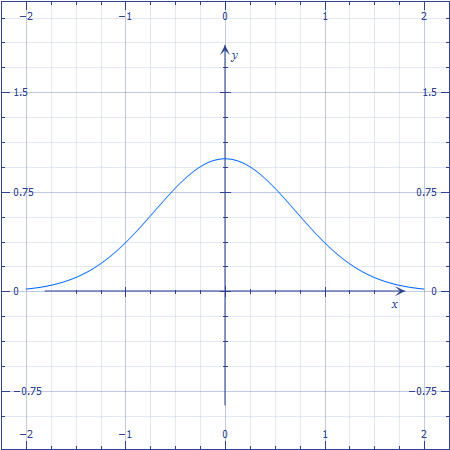 